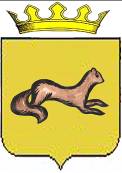 КОНТРОЛЬНО-СЧЕТНЫЙ ОРГАН ОБОЯНСКОГО РАЙОНАКУРСКОЙ ОБЛАСТИ306230, Курская обл., г. Обоянь, ул. Шмидта д.6, kso4616@rambler.ruЗАКЛЮЧЕНИЕ №16 по результатам внешней камеральной проверки отчета об исполнении бюджета муниципального района «Обоянский район» Курской области за 2014 годг.Обоянь                                                                                                     20.04.2015 г.Общие положенияОснование проверки: Статья 264.4 Бюджетного Кодекса Российской Федерации, Федеральный закон Российской Федерации от 7 февраля 2011 г. № 6-ФЗ «Об общих принципах организации и деятельности контрольно-счётных органов субъектов Российской Федерации и муниципальных образований», план деятельности Контрольно-счетного органа Обоянского района Курской области на 2015 год.Цель проверки: Проверить достоверность предоставленного отчета, как носителя полной информации о финансовой деятельности главного (главных) распорядителя (распорядителей) бюджетных средств.Объект проверки: Отчет Администрации муниципального района «Обоянский район» Курской области об исполнении местного бюджета за 2014 год.Метод проверки: выборочный.Общая характеристика исполнения решения о бюджете отчетного годаВ соответствии с отчетом об исполнении бюджета Обоянского района плановые назначения на 2014 год по доходам составили 552770,3 тыс. руб., по расходам 558736,2 тыс. руб. Дефицит бюджета запланирован в сумме 5965,9 тыс. руб.Исполнение доходной части бюджетаЗа 2014 год доходы бюджета муниципального района «Обоянский район» Курской области исполнены в сумме 572056,5 тыс. руб. (103,5 % плановых назначений), в том числе собственные доходы в сумме 139944,5 тыс. рублей (117,5% плановых назначений). По итогам 2014 года собственные доходы составили 24,5% от всех доходов бюджета муниципального образования, при этом основными источниками формирования собственных доходов местного бюджета являлись налоговые доходы: Таблица 1. – Доходы бюджета муниципального района «Обоянский район» Курской области за 2014 год, тыс. руб.Налог на доходы физических лиц (в сумме 114380,3 тыс. руб. или 20,0% от общей суммы доходов).Единый налог на вмененный доход –9934,6 тыс. руб. или 1,7% от общей суммы поступлений.Государственная пошлина – 1772,1 тыс. руб.Вместе с тем, поступления по собственным доходам были исполнены в 2014 году в объеме, превышающем плановые назначения, в том числе:Налог на доходы физических лиц – на 18,5%.Государственная пошлина – 7,8%.Не исполнение плановых назначений по единому налогу на вмененный доход составляет 6,5% от суммы запланированных поступлений и 40,4% по единому сельскохозяйственному налогу.Наибольший удельный вес в общей сумме неналоговых доходов занимают доходы от использования имущества, находящегося в муниципальной собственности (10266,0 тыс. руб.). Поступление данного вида доходов более чем на 40% превысило плановые показатели.Поступления доходов от продажи материальных и не материальных активов составили 1510,3 тыс. руб. Штрафы, санкции, возмещение ущерба – 1124,8 тыс. руб. По всем видам неналоговых поступлений объем исполнения оказался выше плановых назначений:Наибольший удельный вес в общей сумме доходов бюджета района занимают безвозмездные поступления от других бюджетов бюджетной системы РФ (432112,1 тыс. руб. или 75,5% от общей суммы доходов) в том числе:Дотации – 12378,8 тыс. руб. или 2,0% от обще суммы доходов местного бюджета.Субсидии –121788,6 тыс. руб. или 21,3% от безвозмездных поступлений.Субвенции  – 297330,4 тыс. руб. или 52,0%.Таким образом, очевидно, что муниципальный район «Обоянский район» Курской области не располагает реальными возможностями за счёт собственных средств сформировать местный бюджет, обеспечивающий выполнение полномочий в полном объёме. Собственные доходы бюджета района не соответствуют потребностям органов местного самоуправления для реализации ими собственных полномочий, осуществления капитальных вложений для развития и модернизации объектов инфраструктуры.Дефицит бюджетаПри планируемом на 2014 год дефиците бюджета муниципального образования 5965,9 тыс. руб. фактически бюджет исполнен с профицитом в сумме 15058,7 тыс. руб. Таким образом, требования статьи 92.1 Бюджетного кодекса Российской Федерации о не превышении величины дефицита бюджета выполнены.Исполнение расходов бюджетаРасходы бюджета муниципального образования за 2014 год исполнены на 99,7 % и составили 556997,8 тыс. рублей.  Таблица 2. – Расходы бюджета муниципального района «Обоянский район» Курской области за 2014 год, тыс. руб.По разделу «Общегосударственные вопросы» расходы составили 99,9% плановых назначений или 30785,0 тыс. рублей. Удельный вес расходов по данному разделу составил 5,5 % от общей суммы расходов бюджета 2014 года.Расходы по разделу «Общегосударственные вопросы» производились на следующие цели:«Функционирование высшего должностного лица органа местного самоуправления» - 1210,0 тыс. рублей, что составляет 100 % плановых назначений.«Функционирование законодательных (представительных) органов государственной власти и представительных органов муниципальных образований» - 929,6 тыс. руб. (100%).«Функционирование местных администраций» - 13356,9 тыс. руб. (99,9%). «Обеспечение деятельности финансовых, налоговых и таможенных органов и органов финансового (финансово-бюджетного) надзора» – 1076,3 тыс. руб. (100%).«Обеспечение проведения выборов и референдумов» - 165,0 тыс. руб. (100%).«Другие общегосударственные вопросы» - 14047,2 тыс. рублей (99,9%).Постановлением Администрации Курской области от 21.11.2013 г. №866-па Обоянскому району утвержден норматив расходов на содержание органов местного самоуправления в сумме 17842,5 тыс. руб.Фактически расходы на содержание органов местного самоуправления составили: 1210,0 (высшее должностное лицо местной администрации – код расходов 0102) + 929,6 (расходы на содержание представительного собрания 0103) +12725,4 (расходы по коду расходов 0104 – (минус) фактические выплаты за счет средств, полученных из регионального бюджета) + 701,8 (расходы за счет средств местного бюджета на содержание КСО района) + 1198,1 (расходы на содержание управления образования) + 1077,6 (расходы на содержание управления культуры) = 17842,5 тыс. рублей. Таким образом, фактические расходы на содержание органов местного самоуправления составили 17842,5 тыс. руб., что не превышает установленный норматив.Расходы по разделу «Национальная экономика» составили 1019,0 тыс. рублей или 99,4% от плановых назначений на 2014 год.Расходы по разделу «Образование»  занимают наибольший удельный вес в расходах бюджета района и составляют 430073,6 тыс. рублей, что является 99,8 % от запланированного уровня.По разделу «Культура, кинематография» при плане бюджетных ассигнований в 22555,5 тыс. рублей фактически расходы составили 22533,3 тыс. рублей.Исполнение по разделу «Социальная политика» составило 49793,3 тыс. рублей или 98,5 % к плановым назначениям (50565,5 тыс. рублей).  Расходы по разделу «Физическая культура и спорт» составили 253,8 тыс. рублей или 100% от плановых назначений на 2014 год.Расходы по разделу «Межбюджетные трансферты общего характера бюджетам субъектов Российской Федерации и муниципальных образований» исполнены на 100% (22539,8 тыс. руб.).По данным баланса дебиторская задолженность на конец отчетного периода составляет 183,5 тыс. руб.6. Выводы и предложенияНа основании представленного отчёта об исполнении бюджета муниципального района «Обоянский район» Курской области за 2014 год можно сделать следующие выводы: 1. Пакет документов соответствует требованиям статьи 264.1 Бюджетного Кодекса РФ.2. В 2014 году к утвержденным плановым показателям дополнительно получены доходы на общую сумму 19286,2 тыс. руб.3. Неиспользованные назначения по расходам составили 1738,4 тыс. руб.4. Доля помощи областного бюджета в доходах муниципального образования составила 75,5%.5. Требования статьи 92.1 Бюджетного Кодекса РФ о размере дефицита бюджета муниципального образования выполнены.6. Норматив расходов на содержание органов местного самоуправления соблюден.7. По данным баланса дебиторская задолженность на конец отчетного периода составляет 183,5 тыс. руб.ПредседательКонтрольно-счетного органаОбоянского района Курской области                                                       С. Н. ШеверевВедущий инспектор Контрольно-счетного органаОбоянского района Курской области                                                        Л. В. КлимоваНаименование показателя Утвержденные бюджетные назначенияИсполнено% Исполнения Удельный вес в общей сумме доходов, %Доходы бюджета - Всего552 770,3572 056,5103,5 НАЛОГОВЫЕ И НЕНАЛОГОВЫЕ ДОХОДЫ119 062,7139 944,5117,524,5НАЛОГИ НА ПРИБЫЛЬ, ДОХОДЫ96 557,5114 380,3118,520,0Налог на доходы физических лиц96 557,5114 380,3118,520,0НАЛОГИ НА СОВОКУПНЫЙ ДОХОД10 677,19 955,693,21,7Единый налог на вмененный доход для отдельных видов деятельности10 624,09 934,693,51,7Единый сельскохозяйственный налог53,121,039,60,0ГОСУДАРСТВЕННАЯ ПОШЛИНА1 644,01 772,1107,80,3ДОХОДЫ ОТ ИСПОЛЬЗОВАНИЯ ИМУЩЕСТВА, НАХОДЯЩЕГОСЯ В ГОСУДАРСТВЕННОЙ И МУНИЦИПАЛЬНОЙ СОБСТВЕННОСТИ7 286,110 266,0140,91,8ПЛАТЕЖИ ПРИ ПОЛЬЗОВАНИИ ПРИРОДНЫМИ РЕСУРСАМИ530,3545,6102,90,1ДОХОДЫ ОТ ОКАЗАНИЯ ПЛАТНЫХ УСЛУГ (РАБОТ) И КОМПЕНСАЦИИ ЗАТРАТ ГОСУДАРСТВА444,7451,4101,50,1ДОХОДЫ ОТ ПРОДАЖИ МАТЕРИАЛЬНЫХ И НЕМАТЕРИАЛЬНЫХ АКТИВОВ819,01 510,3184,40,3ШТРАФЫ, САНКЦИИ, ВОЗМЕЩЕНИЕ УЩЕРБА1 104,01 124,8101,90,2БЕЗВОЗМЕЗДНЫЕ ПОСТУПЛЕНИЯ433 707,6432 112,199,675,5БЕЗВОЗМЕЗДНЫЕ ПОСТУПЛЕНИЯ ОТ ДРУГИХ БЮДЖЕТОВ БЮДЖЕТНОЙ СИСТЕМЫ РОССИЙСКОЙ ФЕДЕРАЦИИ433 707,6432 240,699,775,6Дотации бюджетам субъектов Российской Федерации и муниципальных образований12 378,812 378,8100,02,2Дотации на выравнивание бюджетной обеспеченности12 378,812 378,8100,02,2Субсидии бюджетам бюджетной системы  Российской Федерации (межбюджетные субсидии)121 789,6121 788,6100,021,3Субвенции бюджетам субъектов Российской Федерации и муниципальных образований 298 782,0297 330,499,552,0Иные межбюджетные трансферты757,2742,898,10,1ПРОЧИЕ БЕЗВОЗМЕЗДНЫЕ ПОСТУПЛЕНИЯ-18,6--ВОЗВРАТ ОСТАТКОВ СУБСИДИЙ, СУБВЕНЦИЙ И ИНЫХ МЕЖБЮДЖЕТНЫХ ТРАНСФЕРТОВ, ИМЕЮЩИХ ЦЕЛЕВОЕ НАЗНАЧЕНИЕ, ПРОШЛЫХ ЛЕТ--147,2--Наименование показателяУтверждено бюджеты муниципальных районовИсполнено по бюджетам муниципальных районов% ИсполненияУдельный вес в общей сумме расходов, %Расходы бюджета - ИТОГО558 736,2556 997,899,7Общегосударственные вопросы30 812,130 785,099,95,5Функционирование высшего должностного лица субъекта Российской Федерации и муниципального образования1 210,01 210,0100,00,2Функционирование законодательных (представительных) органов государственной власти и представительных органов муниципальных образований929,6929,6100,00,2Функционирование Правительства Российской Федерации, высших исполнительных органов государственной власти субъектов Российской Федерации, местных администраций13 372,213 356,999,92,4Судебная система0,9---Обеспечение деятельности финансовых, налоговых и таможенных органов и органов финансового (финансово-бюджетного) надзора1 076,31 076,3100,00,2Обеспечение проведения выборов и референдумов165,0165,0100,0-Другие общегосударственные вопросы14 058,214 047,299,92,5Национальная экономика1 025,51 019,099,40,2Образование430 984,0430 073,699,877,2Дошкольное образование160 408,3159 615,799,528,7Общее образование250 866,3250 749,2100,045,0Молодежная политика и оздоровление детей4 345,24 344,5100,00,8Другие вопросы в области образования15 364,215 364,2100,02,8Культура, кинематография22 555,522 533,399,94,0Социальная политика50 565,549 793,398,58,9Физическая культура и спорт253,8253,8100,0-Межбюджетные трансферты общего характера бюджетам субъектов Российской Федерации и муниципальных образований22 539,822 539,8100,004,0Результат исполнения бюджета (дефицит "--", профицит "+")-5 965,915 058,7--